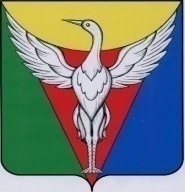 СОВЕТ ДЕПУТАТОВПОДОВИННОГО СЕЛЬСКОГО ПОСЕЛЕНИЯОКТЯБРЬСКОГО МУНИЦИПАЛЬНОГО РАЙОНА ЧЕЛЯБИНСКОЙ ОБЛАСТИРЕШЕНИЕ______________________________________________________________________от  07.02.2022 г.  № 66			О  назначении собрания граждан для обсуждения Инициативного проекта« Ремонт сельского дома культурыв д.Харлуши» на территории Подовинного сельского поселения Октябрьского муниципального районаВ соответствии с Федеральным законом от 06 октября 2003 года № 131-ФЗ «Об общих принципах организации местного самоуправления в Российской Федерации», «Положением о порядке назначения и проведения собрания граждан на территории Подовинного сельского поселения», утвержденного решением Совета депутатов Подовинного сельского поселения № 20 от 30.12.2020г. Совет депутатов Подовинного сельского поселения РЕШАЕТ:1. Назначить проведение собрания граждан д.Харлуши с целью обсуждения инициативного проекта «Ремонт сельского дома культуры в д.Харлуши»  на  09 февраля 2022 года в 10 часов в здании сельского дома культуры.2.Утвердить вопросы, подлежащие обсуждению на собрании граждан (приложение).3. Решение подлежит публикации в сети интернет на сайте администрации Подовинного сельского поселения Октябрьского муниципального района в информационно-телекоммуникационной сети «Интернет».Председатель  Совета депутатовПодовинного сельского поселения                                          А.В.БрусковПРИЛОЖЕНИЕк решению Совета депутатовПодовинного сельского поселенияОктябрьского муниципального района «07» февраля 2022 г. № 66ПЕРЕЧЕНЬвопросов для обсуждения на собрании граждан деревни Харлуши 09 февраля 2022 года.1.  Ознакомление жителей села с инициативным проектом «Ремонт сельского дома культуры в д.Харлуши».2. Обсуждение инициативного проекта «Ремонт сельского дома культуры в д.Харлуши».3. Принятие решения в отношении  инициативного проекта «Ремонт сельского дома культуры в д.Харлуши».4.Обзор правоприменительной практики по муниципальному контролю в сфере благоустройства за 2021 год.